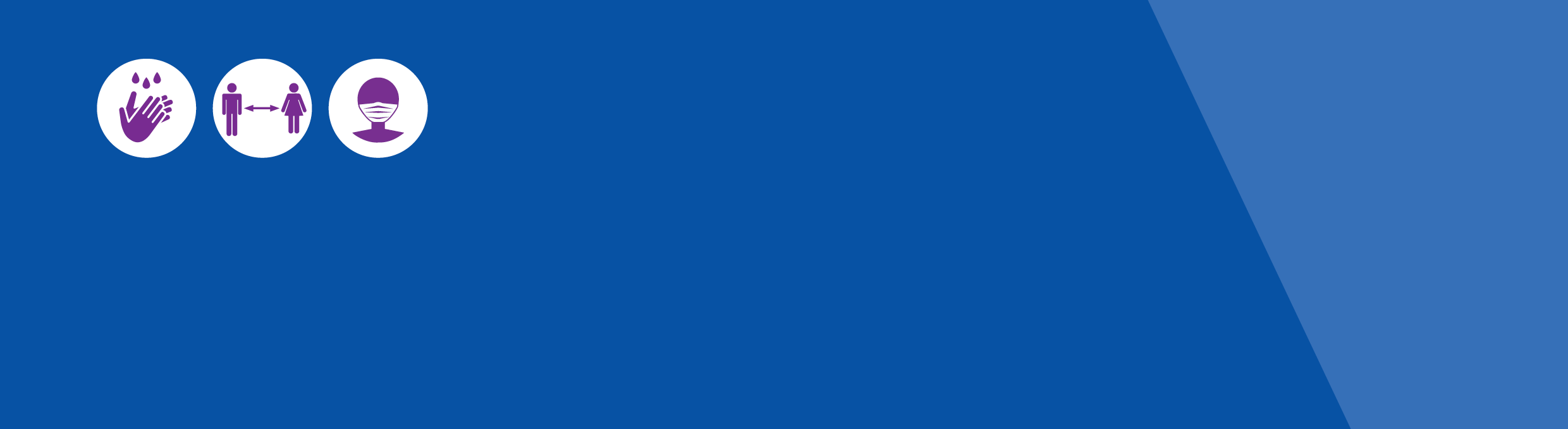 Print this template and tick off each surface cleaned on the list below. Take photos of the areas to show they were cleaned. After completing the clean, take a photo of the completed template then dispose of the template appropriately and sanitise hands and phone thoroughly.Cleaning checklist template for COVID-deep cleans17 November 2020Areas to be cleanedHard and touched surfaces / objectsToiletsLight switchesToiletsDoor handles and push platesToiletsDoor latchesToiletsToilet cisternToiletsToilet seatsToiletsToilet lidsToiletsToilet bowlToiletsSinks wipedToiletsBenches wipedToiletsRubbish binsToiletsHard floorsSigned by:Date: